Сценка: «Тил билдирген тырнавуч.»Дертюнчю класны охувчулары булан этиле.2016 йылАвт: Шура поезден тюшюп,Такси излей  Абулай.Артда самосвалгьа:Абулай:- Куда пойдем? –деп сорай.Таксист: -Куда  сюйсенг,мен-туда,Абулай: -Пойдом палан юрт тогда.Таксист: -Поедем……Авт: -гетелер……Юрт ягъагъа етелер.Таксист: -Наверху или внизу?Абулай: -Пойдом , пойдом –я скажу.Вон,вон,видишь курица,Гьубавский улица,Умавский поворот…..Истоп, истоп! Вот ворот.Авт: Улан къапуну къагъа.Абай:- Кимдир?Авт.:- деп аваз чыгъа.Абулай:-твоя сын пришол,-Авт:Шофер тынглап буюгъа.Къапуну ача абай:-Гьуя, балам Абулай,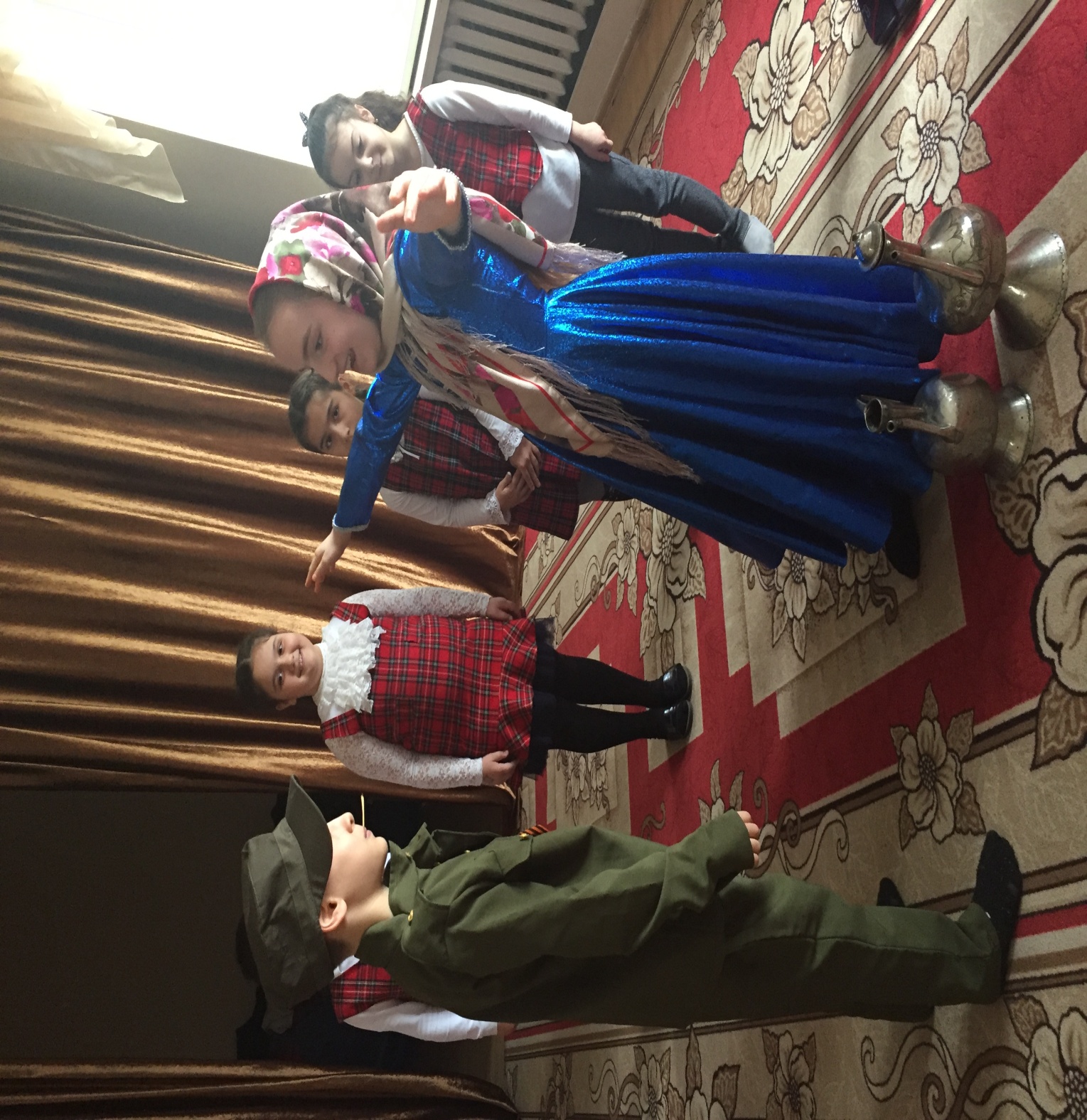 Хапарсыз не тамаша.Абулай:-Вот я издес,мамаша.Авт:Булар шат къучакълаша.Ана къумукъ тил булан.Улан русча сораша.Абай:-Гьуя,тилни унутгъан,Бир сама къумукъча айт,Абулай:-Вот ключи аткрывайт,Болшой,малый чумадан,Возми кампет и надоДевчоночкам раздувайт.Абай:- Муна гьали англадым,«Къызлагъа уьлеш» дейсен,Оьзге тилни чарнайсан,Ана тилинг билмейсен.Авт:-Тангаласы АбулайБара булкъагъа гьабижай,Булай айтып къол булгъай:Абулай:-Ало,пойдом вдвоем,Тенггек садим и спаем.Авт:-Булкъадагъылар кюлей.-Муна комедия,-дейБулайлар чы булкъагъаКеп жагьилни жыя,-дей….Уьчюнчю гюн орамданАваз бола: «Абулай»Бу алгъасап чыкъмакъдаБашын тута: «Вай	,вай,вай!»Авт:Къапу тюпде ташланып,Тырнавуч болгъан экен-Аягъы арасынаБасылып къалгъан экен.Сабы чюелип гетип,Тах-х деп тие башына.Абулайны къолларыКъашы булан хашына.Тебе туруп АбулайТырнавучну сабына: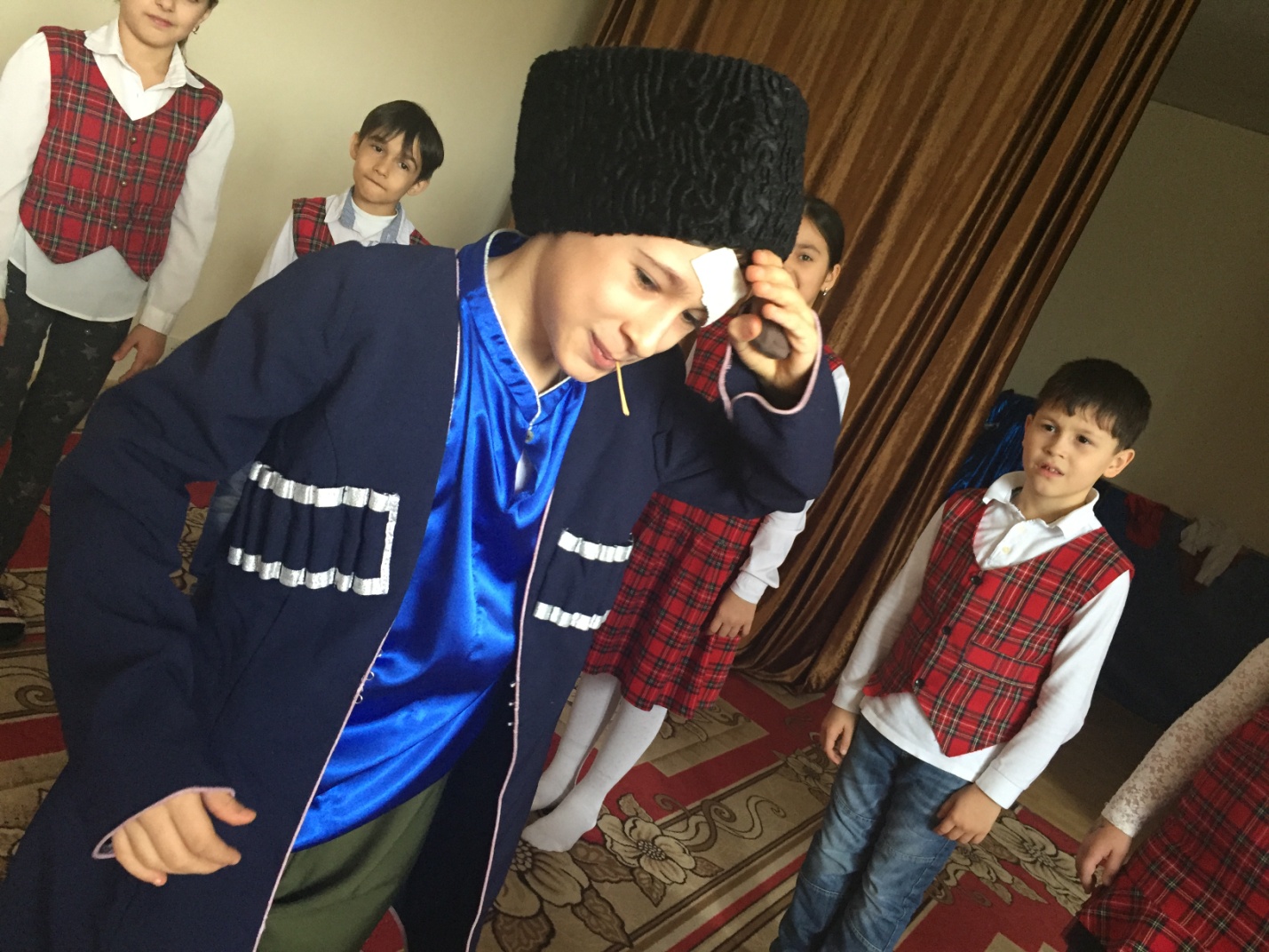 Абулай:-«Гьей,берюлер чайнагъыр»Авт:-Деп къумукъча къагъына.Ону эшитген абай,Къайдан хари къарсалай.Айта: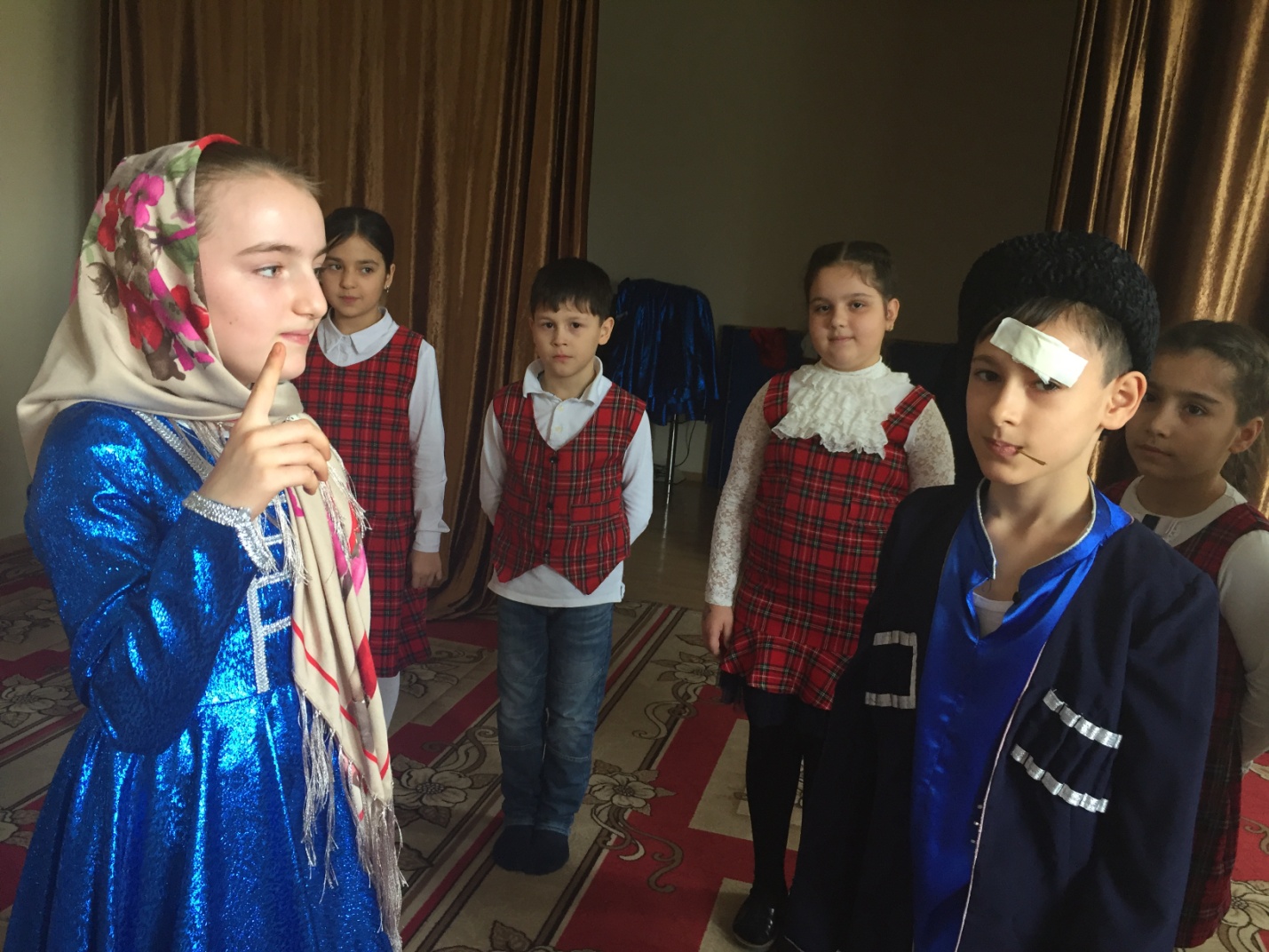 Абай:- «Гьейлер,муна гюч-Тил билдирген тырнавуч !»Авт: Къумукъ тил-Къылыкъ тил,Будайы бар,Худайы бар.Тюзюн айтсакъ-Бирдей ортакъТавгъа,тюзгеВа денгизге.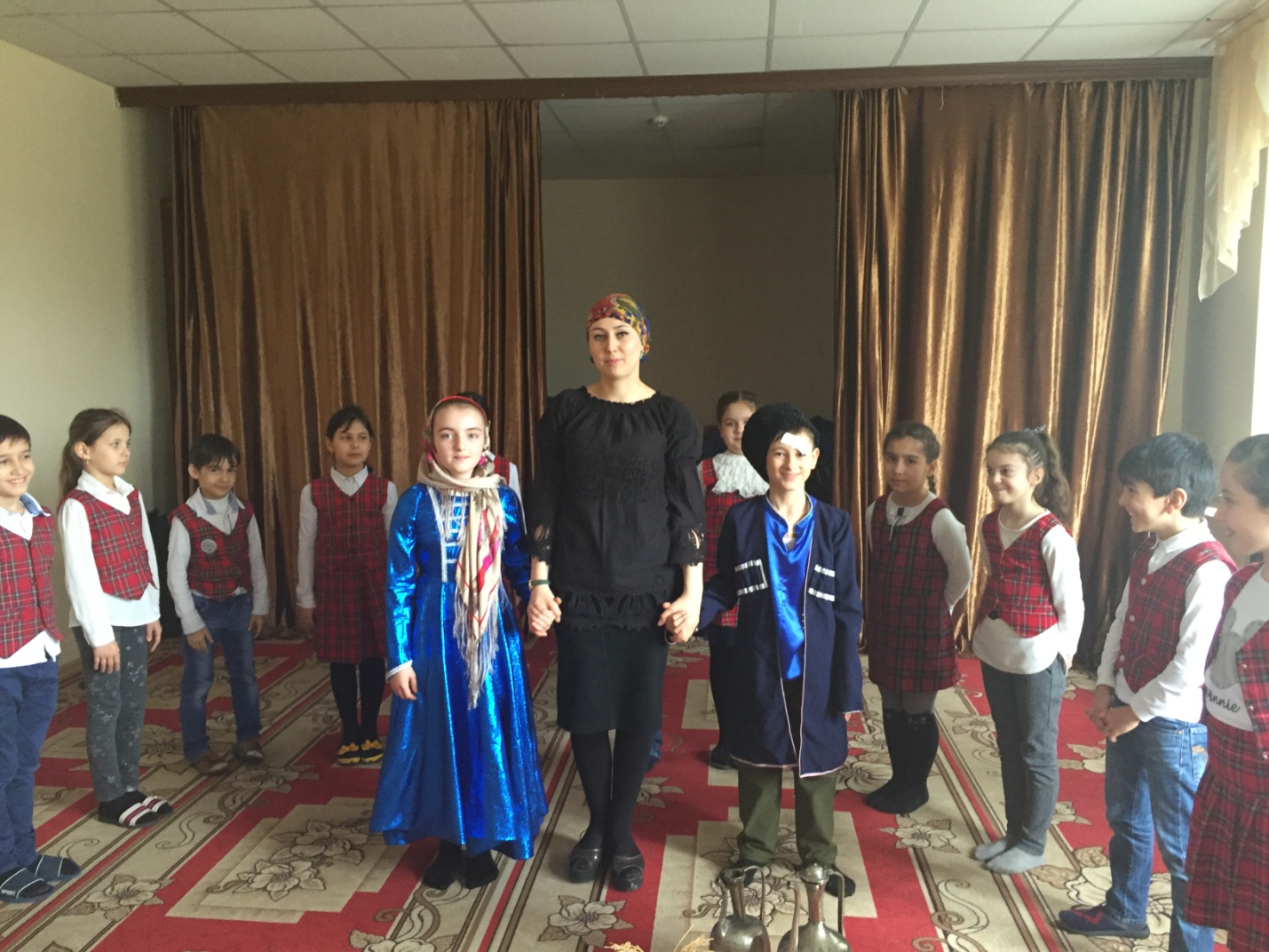 Баш рольну ойнагъан: Азиз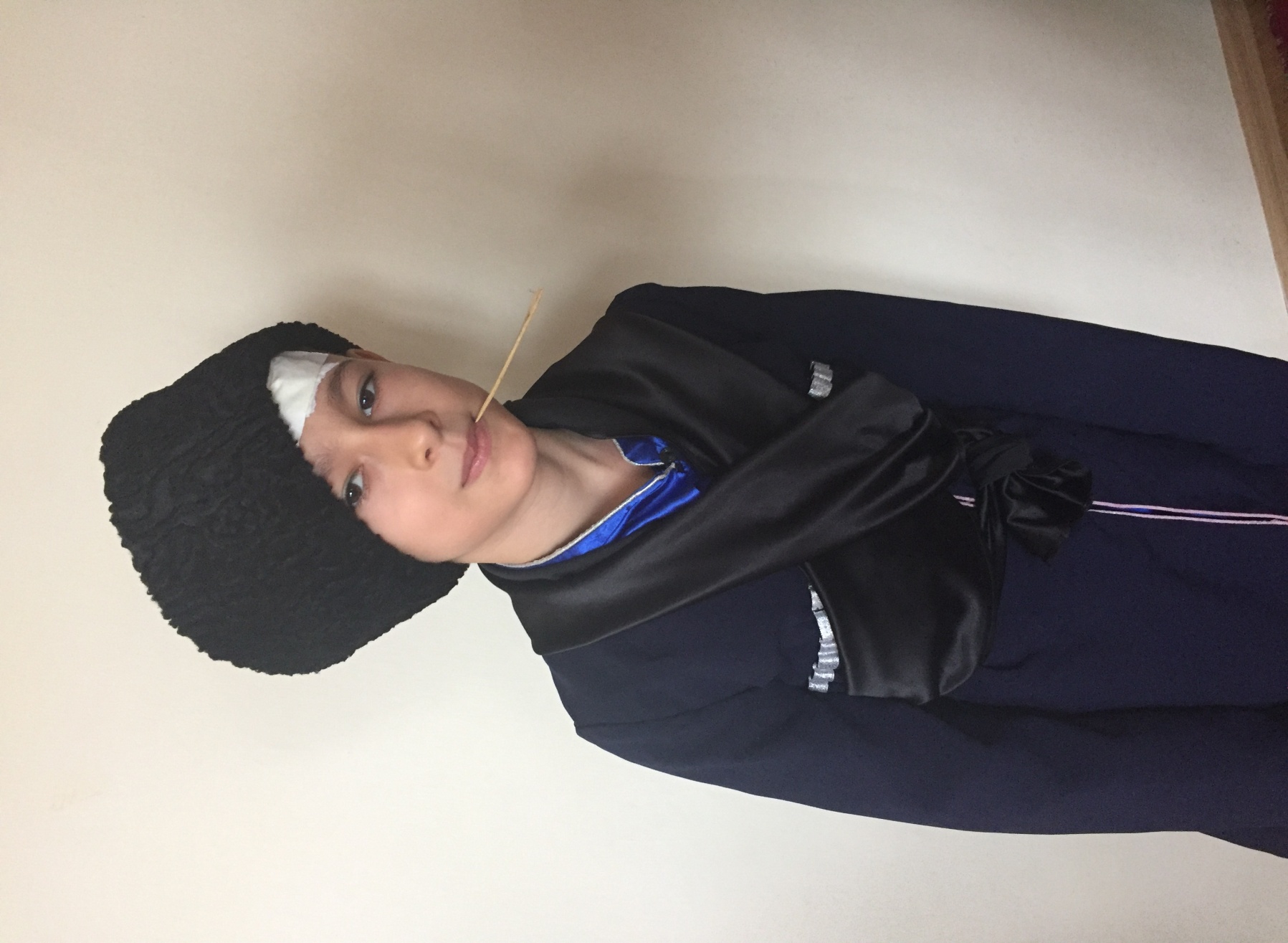 Баш рольну ойнагъан: Жалжат.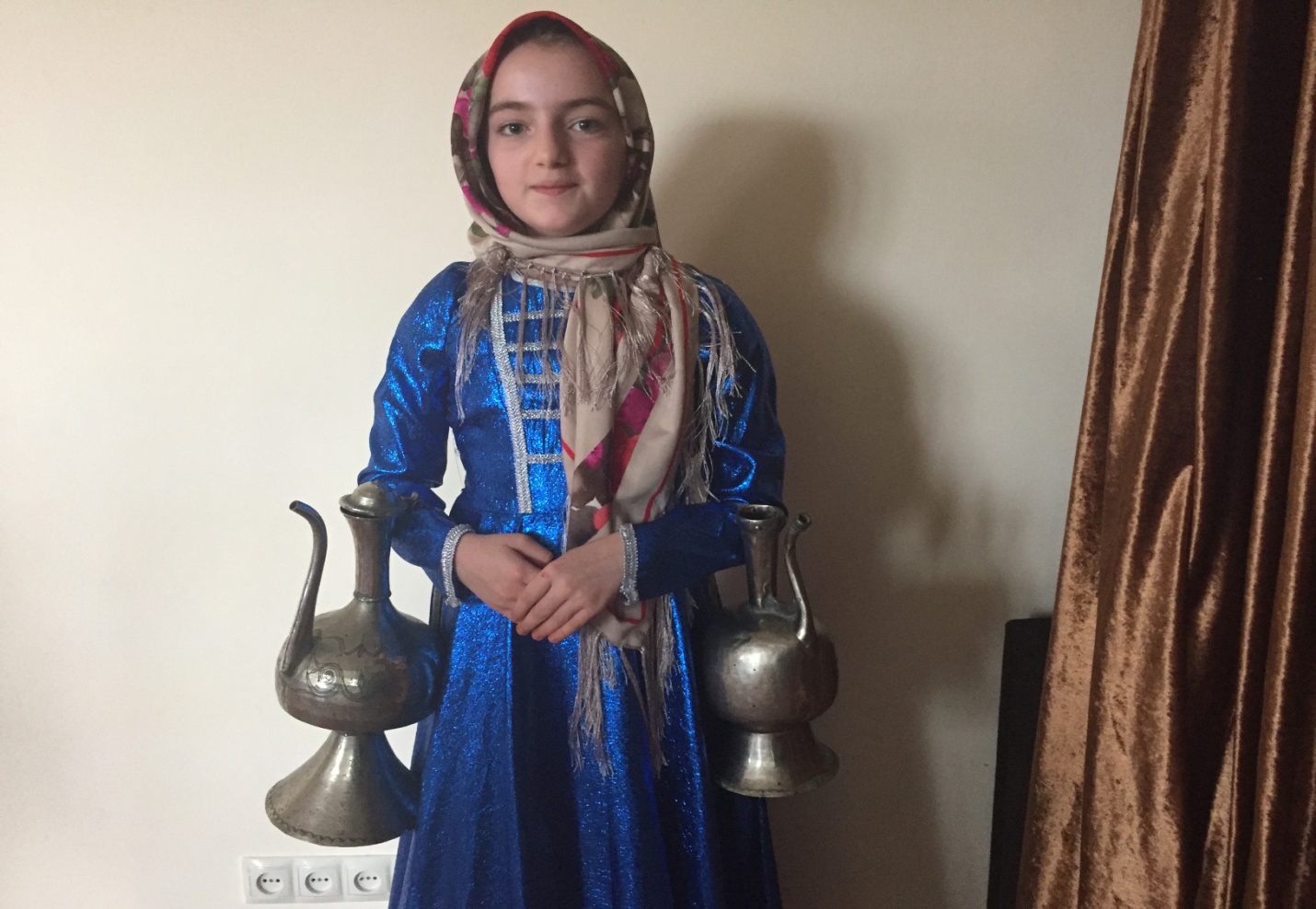                  Савболугъуз ,яшлар-алтынлар!